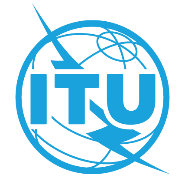 ПРЕДИСЛОВИЕМеждународный союз электросвязи (МСЭ) является специализированным учреждением Организации Объединенных Наций в области электросвязи и информационно-коммуникационных технологий (ИКТ). Сектор стандартизации электросвязи МСЭ (МСЭ-Т) – постоянный орган МСЭ. МСЭ-Т отвечает за изучение технических, эксплуатационных и тарифных вопросов и за выпуск Рекомендаций по ним с целью стандартизации электросвязи на всемирной основе.На Всемирной ассамблее по стандартизации электросвязи (ВАСЭ), которая проводится каждые четыре года, определяются темы для изучения исследовательскими комиссиями МСЭ-Т, которые, в свою очередь, вырабатывают Рекомендации по этим темам. Утверждение рекомендаций МСЭ-Т осуществляется в соответствии с процедурой, изложенной в Резолюции 1 ВАСЭ.В некоторых областях информационных технологий, которые входят в компетенцию МСЭ-Т, необходимые стандарты разрабатываются на основе сотрудничества с ИСО и МЭК.  ITU  2022Все права сохранены. Ни одна из частей данной публикации не может быть воспроизведена с помощью каких бы то ни было средств без предварительного письменного разрешения МСЭ.РЕЗОЛЮЦИЯ 97 (Пересм. Женева, 2022 г.)Борьба с хищениями мобильных устройств электросвязи(Хаммамет, 2016 г.; Женева, 2022 г.)Всемирная ассамблея по стандартизации электросвязи (Женева, 2022 г.),напоминаяa)	о Резолюции 196 (Пересм. Дубай, 2018 г.) Полномочной конференции о защите пользователей/потребителей услуг электросвязи;b)	о Резолюции 189 (Пересм. Дубай, 2018 г.) Полномочной конференции об оказании Государствам-Членам помощи в борьбе с хищениями мобильных устройств и в предотвращении этого явления;c)	о Резолюции 188 (Пересм. Дубай, 2018 г.) Полномочной конференции о борьбе с контрафактными устройствами электросвязи/информационно коммуникационных технологий (ИКТ);d)	о Резолюции 174 (Пересм. Пусан, 2014 г.) Полномочной конференции о роли МСЭ в связи с вопросами международной государственной политики, касающимися риска незаконного использования информационно-коммуникационных технологий;e)	о Резолюции 79 (Пересм. Буэнос-Айрес, 2017 г.) Всемирной конференции по развитию электросвязи (ВКРЭ) о роли электросвязи/информационно-коммуникационных технологий (ИКТ) в борьбе с контрафактными устройствами электросвязи/ИКТ и в решении этой проблемы;f)	о Резолюции 64 (Пересм. Буэнос-Айрес, 2017 г.) ВКРЭ о защите и поддержке пользователей/потребителей услуг электросвязи/информационно-коммуникационных технологий,признавая,a)	что правительства и отрасль принимают меры для препятствования хищению мобильных устройств и борьбы с этим явлением;b)	что хищение принадлежащих пользователям мобильных устройств может привести к преступному использованию услуг и приложений электросвязи/ИКТ, что повлечет за собой экономический ущерб для законного владельца и пользователя;c)	что меры по борьбе с хищениями мобильных устройств, принятые некоторыми странами, основаны на уникальных идентификаторах устройств, таких как Международный идентификатор оборудования подвижной связи, и поэтому подделка (изменение без разрешения) уникальных идентификаторов может снизить эффективность этих мер;d)	что ряд решений по борьбе с контрафактными устройствами электросвязи/ИКТ может также применяться для борьбы с использованием похищенных устройств электросвязи/ИКТ, в частности устройств, уникальные идентификаторы которых были подделаны с целью повторного их вывода на рынок;e)	что исследования, касающиеся борьбы с контрафакцией, в том числе устройств электросвязи/информационно-коммуникационных технологий, а также принятые на основе этих исследований системы могут способствовать обнаружению, блокировке и предотвращению дальнейшего использования этих устройств,учитывая,что технические инновации, обусловленные информационно-коммуникационными технологиями (ИКТ), существенным образом изменили способы, с помощью которых люди получают доступ к электросвязи,отдавая себе отчет в том,a)	что связанная с этим работа ведется в 11-й Исследовательской комиссии Сектора стандартизации электросвязи МСЭ (МСЭ-Т) по противодействию контрафакции и хищениям мобильных устройств;b)	что связанная с этим работа ведется в 17-й Исследовательской комиссии МСЭ-Т по безопасности;c)	что связанная с этим работа ведется в исследовательских комиссиях МСЭ-Т по применению появляющихся технологий для решений, обеспечивающих совместное использование распределенной информации,решает,1	что МСЭ-T следует изучить все применимые решения и разработать Рекомендации МСЭ-Т по борьбе с хищениями мобильных устройств и препятствованию этому явлению и его негативным последствиям, предлагая всем заинтересованным сторонам форум для содействия обсуждениям, сотрудничества членов, обмена передовым опытом и руководящими указаниями, а также для распространения информации о борьбе с хищениями мобильных устройств;2	что МСЭ-T следует в сотрудничестве с соответствующими организациями по стандартам разработать решение проблемы копирование уникальных идентификаторов;3	что 11-й Исследовательской комиссии следует быть ведущей исследовательской комиссией в МСЭ-Т по деятельности, связанной с борьбой с хищениями мобильных устройств электросвязи,поручает Директору Бюро стандартизации электросвязи во взаимодействии с Директором Бюро радиосвязи и Директором Бюро развития электросвязи1	осуществлять сбор и распространение информации о передовом опыте борьбы с хищениями мобильных устройств, накопленном отраслью или правительствами, и о перспективных тенденциях в этой области в особенности в регионах, где уровень хищения мобильных телефонов снизился, включая статистические данные об эффективности такой борьбы;2	содействовать, совместно с отраслевыми организациями и ОРС, стандартизации и распространению рекомендаций, технических отчетов и руководящих указаний по борьбе с хищениями мобильных устройств и негативными последствиями этого явления, в особенности в отношении обмена информацией об идентификаторах мобильных устройств, заявленных как похищенные/пропавшие, а также предотвращения доступа пропавших/похищенных мобильных устройств в сети подвижной связи;3	проводить консультации с соответствующими исследовательскими комиссиями Сектора, производителями мобильных устройств, производителями компонентов сетей электросвязи, операторами, организациями по разработке стандартов в области электросвязи, а также разработчиками перспективных технологий, связанных с данной тематикой, для того чтобы определить существующие и будущие технологические меры с применением программных и аппаратных средств для смягчения последствий использования похищенных мобильных устройств;4	оказывать содействие в рамках специальных знаний и опыта МСЭ-Т и в пределах имеющихся ресурсов, в надлежащих случаях, Государствам-Членам по их запросам, в сотрудничестве с соответствующими организациями, с тем чтобы добиться снижения уровня хищения мобильных устройств и использования похищенных мобильных устройств в своих странах;5	вести обмен информацией и опытом о способах контроля подделки (неразрешенного изменения) уникальных идентификаторов мобильных устройств электросвязи/ИКТ и предотвращения доступа поддельных устройств в сети подвижной связи,поручает 11-й и 17-й Исследовательским комиссиям Сектора стандартизации электросвязи МСЭ в рамках их мандатов и во взаимодействии с другими заинтересованными исследовательскими комиссиями1	разрабатывать рекомендации, технические отчеты и руководящие указания для решения проблемы хищений мобильных устройств электросвязи и негативных последствий этого явления;2	изучать любые возможные решения для борьбы с использованием похищенных мобильных устройств электросвязи с подделанными (измененными без разрешения) идентификаторами и для предотвращения их доступа в сети подвижной связи;3	изучать любые технологии, которые могут использоваться как инструмент для борьбы с хищениями мобильных устройств электросвязи;4	сформировать перечень идентификаторов, используемых в мобильных устройствах электросвязи/ИКТ,предлагает Государствам-Членам и Членам Сектора1	принимать все необходимые меры, включая повышение осведомленности, в целях борьбы с хищениями мобильных устройств электросвязи и негативными последствиями этого явления;2	сотрудничать между собой и обмениваться специальными знаниями и опытом в этой области;3	активно участвовать в исследованиях МСЭ, относящихся к выполнению настоящей Резолюции, представляя вклады;4	принимать необходимые меры для предотвращения, обнаружения и контролирования подделки (неразрешенного изменения) уникальных идентификаторов мобильных устройств электросвязи/ИКТ и для предотвращения доступа этих устройств в сети подвижной связи.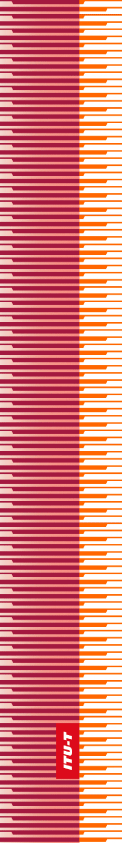 Международный союз электросвязиМеждународный союз электросвязиМеждународный союз электросвязиМСЭ-ТСЕКТОР СТАНДАРТИЗАЦИИ
ЭЛЕКТРОСВЯЗИ МСЭСЕКТОР СТАНДАРТИЗАЦИИ
ЭЛЕКТРОСВЯЗИ МСЭВСЕМИРНАЯ АССАМБЛЕЯ ПО СТАНДАРТИЗАЦИИ ЭЛЕКТРОСВЯЗИ 
Женева, 1–9 марта 2022 годаВСЕМИРНАЯ АССАМБЛЕЯ ПО СТАНДАРТИЗАЦИИ ЭЛЕКТРОСВЯЗИ 
Женева, 1–9 марта 2022 годаВСЕМИРНАЯ АССАМБЛЕЯ ПО СТАНДАРТИЗАЦИИ ЭЛЕКТРОСВЯЗИ 
Женева, 1–9 марта 2022 годаВСЕМИРНАЯ АССАМБЛЕЯ ПО СТАНДАРТИЗАЦИИ ЭЛЕКТРОСВЯЗИ 
Женева, 1–9 марта 2022 годаРезолюция 97 – Борьба с хищениями мобильных устройств электросвязиРезолюция 97 – Борьба с хищениями мобильных устройств электросвязиРезолюция 97 – Борьба с хищениями мобильных устройств электросвязиРезолюция 97 – Борьба с хищениями мобильных устройств электросвязи